Para obtener información y requisitos para registrar un cambio de motor en el vehículo. Persona que desea obtener información de requisitos para registrar el cambio de motor de su vehículo.No aplica.En la oficina de CESCO más cercana						Directorio de CESCOEl ciudadano debe verificar los posibles costos de tramitación de los documentos que se gestionan fuera del Departamento de Transportación y Obras Públicas ya que los mismos no están incluidos en esta sección.El dueño registral deberá hacer una declaración jurada indicando el cambio de motor a la Policía de Puerto Rico y a DTOP (copia de la misma deberá ser entregada a DTOP).  Es importante que en la misma se indique: "Relevamos a DTOP de toda responsabilidad en esta transacción".Traer el vehículo al CESCO para buscar un referido que se tramitará en la División de Vehículos Hurtados de la Policía de Puerto Rico.Original del permiso para vehículo de motor o arrastres (si está vigente), de no estar legible deberá presentar Certificación de Marbete.Entregar el Certificado de Vehículos Hurtados (Forma PPR-325), para registrar el cambio de motor en el Sistema DAVID+ en el Centro de Servicios al Conductor (CESCO).No aplica.Página Web DTOP  – http://www.dtop.gov.pr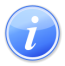 Descripción del Servicio                                                                            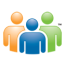 Audiencia y Propósito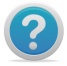 Consideraciones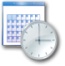 Lugar y Horario de Servicio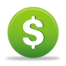 Costo del Servicio y Métodos de Pago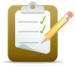 Requisitos para Obtener Servicio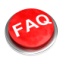 Preguntas Frecuentes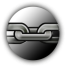 Enlaces Relacionados